CURSUS D’EXPERTISE COMPTABLE DANS LA ZONE OHADA8ème SESSION : DU 3 SEPTEMBRE AU 30 DECEMBRE 2022Pour répondre aux besoins de renforcement des capacités des professionnels de la comptabilité, notamment des candidats Experts-comptables stagiaires d’une part, et permettre à ces derniers de maitriser la comptabilité générale, la comptabilité approfondie, les questions spécifiques en comptabilité et l’arrêté des comptes selon le SYSCOHADA REVISE, ainsi que les autres branches en rapport avec la gestion des entités et la profession d’expertise comptable d’autre part, le Centre de Formation en Administration des Affaires, Commerce, Entrepreneuriat et Métiers (CFAC) du Cabinet FIDUCIA RDC organise la huitième et dernière session de formations ayant trait au cursus d’expertise comptable, du 3 septembre au 31 décembre 2022. RésuméLe séminaire aborde les changements majeurs opérés dans le nouvel acte uniforme OHADA relatif au droit comptable et à l'information financière (AUDCIF). Ces changements qui épousent les fondements de la comptabilité anglo-saxonne entérinant la mutation de la comptabilité générale vers la comptabilité financière. Le séminaire illustrera aussi les travaux d’arrêté des comptes et de reporting financier en normes internationales IFRS (consolidation et combinaison des états financiers). Le séminaire traitera également le contrôle et la comptabilité de gestion, l’audit, la gestion des ressources humaines, le droit social, des affaires, la fiscalité et les finances.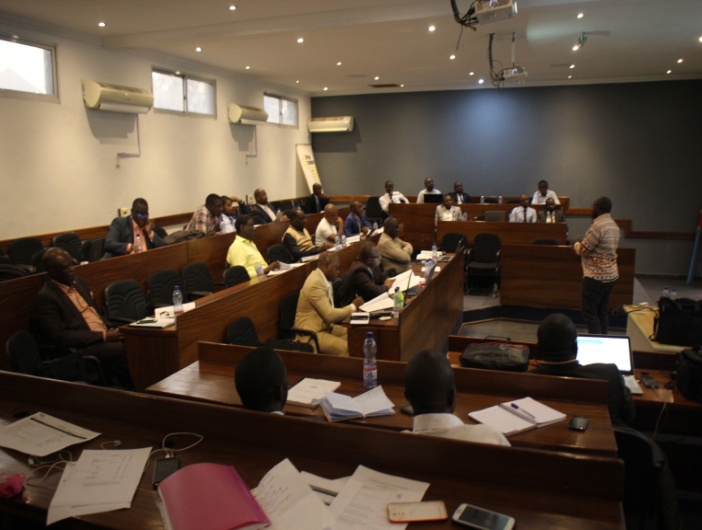 Le nouveau référentiel est entré en vigueur depuis le 1er janvier 2018 pour les comptes personnels et sociaux des entités et depuis le 1er janvier 2019 pour les entreprises cotées en bourse et celles procédant à l’appel public à l’épargne, le rapprochement de la comptabilité et les finances, ce qui nécessite les formations de mise à niveau et de recyclage en comptabilité.Cette formation traite toutes les matières nécessaires au cursus d’expertise comptable, elle est donc recommandée à ceux qui aspirent à cette profession, principalement ceux qui veulent se préparer à un concours du stage d’expertise-comptable ou à des hautes fonctions dans la gestion des entreprises, notamment le DAF, les Chefs comptables, les contrôleurs du budget, les Contrôleurs de gestion, les auditeurs, les fiscalistes d’entreprises, les experts de l’administration publique,… Plan de formationModule 1 : Présentation de l'OHADA et de l’évolution du SYSCOHADAModule 2 : Les notions comptables élémentaires et documents comptablesModule 3 : Analyse du contenu, fonctionnement et traitement des comptes du SYSCOHADA en tenant compte des révisions (les comptes de la classe 1 à 8)Module 4 : Monographie comptable en SYSCOHADA réviséModule 5 : Opérations et questions spécifiques et innovations du SYSCOHADA. Différences conceptuelles, traitements comptables et illustrations pratiquesModule 6 : Arrêté des comptes, travaux d’inventaire, Présentation des états financiers selon le nouveau référentiel comptable de l’OHADA révisé et implications fiscales.Module 7 : Analyse financière sous le SYSCOHADA révisé et reporting financier suivant les normes IFRSModule 8 : Gestion des ressources humaines, droit social et droit des affaires ohadaModule 9 : La synthèse de la fiscalité, parafiscalité et douane (cas de la RDC)Module 10 : Gestion financière d’une entité dans la zone OHADAModule 11 : Entrepreneuriat : Projet d’investissement : structure du plan d’affairesModule 12 : Théories et pratique des assurancesModule 13 : Opérations des Banques et BoursesModule 14 : Audit, contrôle interne et management des risques.Lieux La formation se déroulera principalement en ligne et suivant la disponibilité des animateurs, elle pourra se dérouler en présentiel et en regroupement dans les villes ci-après :Kinshasa-RDC (Salle CFAC/Immeuble Taba-congo, 1er étage, appartement n°1, Blvd du 30 juin) totalement en présentiel, avec un maximum de 10 participants ;Lubumbashi : Bureau FIDUCIA Lubumbashi, (adresse à communiquer), cours en ligne, avec un maximum de 10 participants en regroupement et avec possibilité des travaux pratiques en présentiel en fonction du programme des formateurs ;Goma : Bureau FIDUCIA Lubumbashi, (adresse à communiquer), cours en ligne, avec un maximum de 10 participants en regroupement et avec possibilité des travaux pratiques en présentiel en fonction du programme des formateurs ;Pour les candidats des autres provinces ou villes, ils ne pourront suivre le séminaire qu’en ligne, en direct et avec possibilité de suivre la vidéo enregistrée sur zoom.La formation se déroulera trois fois par semaine et principalement les weekends, suivant un programme qui sera fixé, de 17h 00’ à 20h 00’ heure de Kinshasa et 18h 00’ à 21h 00’ heure de l’Est pour les jours ouvrables. Pour les weekends et les jours fériés éventuels, de 13h 00’ à 17h 00’ heure de Kinshasa et 14h 00’ à 18h 00’ heure de l’Est de la RDC.PédagogieUn mix de méthodes pédagogiques sera privilégié, en alternant présentations magistrales, discussions dirigées, des illustrations pratiques et des analyses de cas.Cette formation fait appel au vécu des participants et aux expériences des formateurs.Tous les candidats auront droit aux supports de tous les modules, au plan des comptes FIDUCIA, à l’accès à la plateforme cloud (zoom) et au brevet de participation. Mais le brevet Technique de Capacité (BTC) ne sera accordé qu’aux candidats qui auront satisfait à l’épreuve qui sera organisée au courant ou à la fin de la formation.Les résultats des épreuves permettront au Centre de proposer des candidats à recruter comme auditeur à son partenaire le Cabinet FIDUCIA RDC pour ses bureaux de Kinshasa, Lubumbashi, Kolwezi, Goma et d’ailleurs, ainsi que pour leurs autres clients.Les séances seront enregistrées dans la mesure du possible, seuls les candidats inscrits pourraient avoir accès à la visualisation en différé. Toutefois, nous conseillons une présence en direct où la présence sera prélevée.Sauf avis contraire des séminaristes, les modules I à IV qui seront dispensés au mois de septembre ne sont pas obligatoires pour les Seniors confirmés qui estiment l’avoir maitrisé. Une vérification de capacité est obligée en vue de la validation.CoûtsCoûts : 50 USD des frais d’inscription et 400 USD des frais de scolarité, payables cash à l’inscription ou par tranches mensuelles, exclusivement et impérativement avant le début de chaque mois et ce, avant d’avoir le droit d’accès mensuel à la plateforme.Les candidats du programme jeunes diplômés recrutés dernièrement par CFAC sont totalement exemptés de tous frais.Formateurs :1. Jean Paul T. KASSANGA, Expert-comptable, Ingénieur financier et Manager Général du Cabinet d’Affaires FIDUCIA CONGO. Il est en outre Formateur-consultant, il a animé plusieurs séminaires de formation à Kinshasa, à l’intérieur et extérieur du pays, notamment sur la pratique du SYSCOHADA révisé, l’Arrêté des comptes, les modifications opérées ainsi que l’analyse financière sous le SYSCOHADA et autres.2. Un pool des consultants formateurs composé d’Experts-comptables, Enseignants d’université, ainsi que d’autres Praticiens en comptabilité, Audit, Gestion et Droit des affaires interviendront chaque fois.Pour l’inscription et les informations complémentaires, prière de contacter :Christelle, Assistante de Direction à Kinshasa et pour les autres villesImmeuble TABACONGO, 1ER étage, appartement n° 1, Boulevard du 30 juin, Kinshasa-Gombe/RDC, en face du supermarché REGAL, non loin de la REGIDESO. 
Tél : +243 85 049 00 00WatsApp sur laptop : +243 99 99 21 417 (message écrit seulement)E-mail : cfac.rdc@gmail.com,  coordoncfac@gmail.com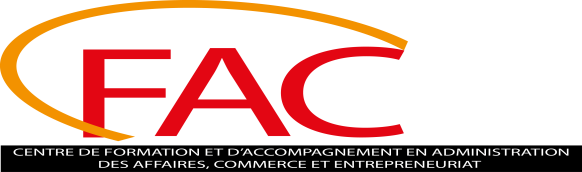 BULLETIN D’INSCRIPTIONTHEME SOUSCRIT :   …………………………………………………………………………………………TYPE DE FORMATION (PRESENTIEL/EN WEBINAIR) : …………………………………………….RENSEIGNEMENTS SUR LE RESPONSABLERAISON SOCIALE : …………………………………………………………………………………………………ADRESSE : ……………………………………………………………………………………………………………..NOM DE LA PERSONNE FOCALE : …………………………………………………………………………..FONCTION : …………………………………….. DEPARTEMENT : …………………………………………TELEPHONE : …………………………….. E-MAIL : …………………..……………………………………RENSEIGNEMENTS CONCERNANT LES PARTICIPANTSNOMBRE D’INSCRITS : ……….. SEMINARISTE(S) CFAC  MONTANT TOTAL A REGLER : ………Les frais de participation sont à régler par versement ou virement bancaire (voir références bancaires en bas de page/ si virement : merci de prendre les frais à votre charge)Le paiement peut aussi se faire en espèce, au bureau du centre, moyennant reçu.Le paiement pourra se faire aussi par Airtel money au 0999921417 ou par Orange money au 0898921417 (pour ce type de paiement, vous devrez appeler avant et après l’opération pour confirmation)LIEU : …………………, DATE :          /         /20……                              Nom, cachet et signature*  Ce bulletin doit nous être retourné dument rempli lors de la réservation et lors de la confirmationAdresse centre de Formation : Appart 1, 1er étage, Immeuble TABA CONGO, Boulevard du 30 juin, Kinshasa – Gombe ; N° Compte bancaire de FIDUCIA RDC :00018000010185668120045 ProcreditBank USD  Tél. : +243 9999 21 417; Email: cfac.rdc@gmail.com ;Module 15 : Analyse des normes d’audit, d’éthique et de la déontologie professionnelleModule 16 : Comptabilité des coûts, contrôle de gestion et structures légales des prix.NOMSFONCTIONCONTACTSCURSUS D'EXPERTISE COMPTABLECURSUS D'EXPERTISE COMPTABLEPublic : DAF, Chefs-comptables, Auditeurs et Comptables Seniors/Juniors, Trésoriers, Analystes financiers et bancaires, Demandeurs d'emplois, …Public : DAF, Chefs-comptables, Auditeurs et Comptables Seniors/Juniors, Trésoriers, Analystes financiers et bancaires, Demandeurs d'emplois, …COMPTABILITE, GESTION FINANCIERE et ADMINISTRATIONCOMPTABILITE, GESTION FINANCIERE et ADMINISTRATIONIMMERSION, QUESTIONS SPECIFIQUES ET ARRETE DES COMPTES EN SYSCOHADA, REPORTING EN NORME IFRS, AUDIT ET ETUDE DE RISQUES,  COMPTABILITE ET CONTROLE DE GESTION, STRUCTURE DES PRIX, GRH, DROIT SOCIAL ET DES AFFAIRES, FISCALITE, ASSURANCES, NOTIONS DE BANQUES ET DE BOURSES, PROJET, ANALYSE & GESTION FINANCIERE, …IMMERSION, QUESTIONS SPECIFIQUES ET ARRETE DES COMPTES EN SYSCOHADA, REPORTING EN NORME IFRS, AUDIT ET ETUDE DE RISQUES,  COMPTABILITE ET CONTROLE DE GESTION, STRUCTURE DES PRIX, GRH, DROIT SOCIAL ET DES AFFAIRES, FISCALITE, ASSURANCES, NOTIONS DE BANQUES ET DE BOURSES, PROJET, ANALYSE & GESTION FINANCIERE, …DatesMATIERESModule 1 : Présentation de l'OHADA et évolution du système comptable de l'OHADAModule 1 : Présentation de l'OHADA et évolution du système comptable de l'OHADA03-sept-22·        Historique de l'OHADA03-sept-22·        Objectifs de l'OHADA03-sept-22·        Institutions03-sept-22·        Arsenal juridique03-sept-22·        Apercu sur le droit comptable03-sept-22·        Historique du système comptable de l'OHADA03-sept-22·        Révision du SYSCOHADAModule 2 : Rappel sur les notions comptables, documents et organisation comptablesModule 2 : Rappel sur les notions comptables, documents et organisation comptables04-sept-22·        Entité04-sept-22·        Bilan d'école04-sept-22·        Compte04-sept-22·        Organisation comptable04-sept-22·        Livre-journal04-sept-22·        Journaux auxiliers04-sept-22·        Grand-livre04-sept-22·        BalanceModule 3 : Analyse du contenu, fonctionnement et traitement des comptes du SYSCOHADA en tenant compte des révisionsModule 3 : Analyse du contenu, fonctionnement et traitement des comptes du SYSCOHADA en tenant compte des révisions07-sept-22·        Analyse des comptes des ressources longues (classe 1)10-sept-22·        Analyse des comptes des immobilisations (classe 2)11-sept-22·        Analyse des comptes des stocks (classe 3)14-sept-22·        Analyse des comptes des tiers (classe 4)17-sept-22·        Analyse des comptes financiers (classe 5)18-sept-22·        Analyse des comptes des charges des activités ordinaires  (classe 6)21-sept-22·        Analyse des comptes des produits des activités ordinaires (classe 7)21-sept-22·        Analyse des comptes des produits et charges de hors activités ordinaires (classe 8)Module 4 : Monographie comptable en SYSCOHADA révisé sur ExcelModule 4 : Monographie comptable en SYSCOHADA révisé sur Excel24-sept-22·        Opérations d'ouverture24-sept-22·        Opérations usuelles25-sept-22·        Opérations sporatiques25-sept-22·        Elaboration du grand-livre25-sept-22·        Elaboration de la balance provisoireModule 5 : Quelques questions spécifiques et innovations du SYSCOHADA. Différences conceptuelles, traitements comptables et illustrations pratiquesModule 5 : Quelques questions spécifiques et innovations du SYSCOHADA. Différences conceptuelles, traitements comptables et illustrations pratiques28-sept-22           Composante du nouveau dispositif du droit comptable OHADA, Amélioration et traitement comptable28-sept-22         Frais de recherche et développement28-sept-22         Les immobilisations - approche par composantes28-sept-22         Les immeubles de placement01-oct-22         Ajout, Frais d’inspections ou de révisions majeures, dépenses de sécurité et de mise en conformité01-oct-22         La location exploitation et la location acquisition01-oct-22         L'évaluation des actifs et passifs à la juste valeur01-oct-22         Les provisions pour restauration des sites01-oct-22         Les frais d'instruments de monnaie électronique02-oct-22             Provisions, passifs éventuels, actifs éventuels et évènements postérieurs à la date de la clôture02-oct-22         Les provisions pour engagements de retraite02-oct-22         Frais de prospection et d'exploitation des ressources minérales02-oct-22         Contrat de concession de services publics05/08/09/Oct 2022Les autres questions spécifiques du SYSCOHADA.05/08/09/Oct 2022            Opérations faites en commun 05/08/09/Oct 2022             Opérations faites pour le compte de tiers 05/08/09/Oct 2022             Abonnement des charges et produits 05/08/09/Oct 2022            Personnel intérimaire 05/08/09/Oct 2022         Dépréciation des immobilisations 05/08/09/Oct 20227.         Coût d'emprunts05/08/09/Oct 2022Frais accessoires : Terrains et Constructions05/08/09/Oct 2022Frais accessoires : Titres05/08/09/Oct 202214.      Stocks et en-cours de production05/08/09/Oct 202223.      Contrats pluri-exercices 05/08/09/Oct 202234.      Opérations spécifiques des entités agricoles05/08/09/Oct 2022Les autres questions spécifiques du SYSCOHADA, à présenter par les séminaristes.05/08/09/Oct 2022         Traitement des emprunts obligataires05/08/09/Oct 20222.         Brevets, licences, marques, logiciels, sites internet05/08/09/Oct 202219.      Attribution gratuite d’actions au personnel salarié et aux dirigeants de la société 05/08/09/Oct 202222.      Opérations en devises et contrats de couverture sur marchés financiers05/08/09/Oct 202233.      Contrat de franchise 05/08/09/Oct 20229.         Réserve de propriété 05/08/09/Oct 202211.      Constructions sur sol d’autrui et contrat de rentes viagères05/08/09/Oct 202213.      Portefeuille titres05/08/09/Oct 202215.      Abandons de créances, opérations d’affacturage et titrisation05/08/09/Oct 202216.      Capitaux propres et autres fonds propres 05/08/09/Oct 202217.      Subventions et aides publiques 05/08/09/Oct 202226.      Groupement d'intérêt économique 05/08/09/Oct 202228.      Inventaire permanent en comptabilité financière05/08/09/Oct 202232.      Comptabilité autonome par établissement 05/08/09/Oct 202235.      Fusions et opérations assimilées 05/08/09/Oct 202236.      Comptes intermédiaires MODULE 6 : Arrêté des comptes, Présentation et Analyse des états financiers selon le nouveau référentiel comptable de l’OHADAMODULE 6 : Arrêté des comptes, Présentation et Analyse des états financiers selon le nouveau référentiel comptable de l’OHADA12-oct-22A.   Travaux de fin d’exercice 12-oct-22         Procédure relative à la mise en œuvre des travaux d'inventaire12-oct-22         Apurement des comptes de liaisons et de virement interne12-oct-22         Amortissements et provisions : analyse, traitement comptable et fiscal15-oct-22         Operations comptables de redressement : analyse et traitement comptable et fiscal15-oct-22         Régularisation des comptes de gestion : analyse et traitement comptable et fiscal16-oct-22         Operations libellées en monnaie étrangères et ses implications fiscales16-oct-22         Réévaluation des actifs immobilisés : analyse, traitement comptable et fiscal19-oct-22B. Implications fiscales de l'arrêté des comptes19-oct-22         Panorama de la fiscalité 19-oct-22         Détermination du résultat comptable19-oct-22         Produits fiscalement imposables 19-oct-22         Charges fiscalement déductibles 19-oct-22         Passage du Résultat comptable au résultat fiscal suivant la Loi des finances 202219-oct-22         Calcul de l’impôt sur le bénéfice et calcul du résultat netC. Préparation et remplissage des états financiers selon le nouveau référentiel comptable de l’OHADA22-oct-22         Codification et traitement informatique de la balance après inventaire22-oct-22         Remplissage de l’Etat des résultats22-oct-22         Remplissage du Bilan23-oct-22         Remplissage du Tableau des flux de trésorerie23-oct-22         Etats annexes23-oct-22D. Assimilation du Montage des états financiers sur logicielMODULE 7 : ANALYSE FINANCIERE SOUS LE NOUVEAU SYSCOHADAMODULE 7 : ANALYSE FINANCIERE SOUS LE NOUVEAU SYSCOHADA23-oct-22A. Notions sur l'analyse financière23-oct-22- Analyse de l'équilibre financier23-oct-22         Fonds de roulement23-oct-22         Besoin en fonds de roulement23-oct-22         Trésorerie23-oct-22- Analyse de la rentabilité23-oct-22         Ratios de rentabilité23-oct-22         Levier financier23-oct-22- Analyse de risque23-oct-22         Ratios de liquidité23-oct-22         Ratios de solvabilité et de structure financière23-oct-22         Ratios reliés au marché29-oct-22- Analyse de la continuité29-oct-22B : Normes IFRS, consolidation et combinaison des comptes.29-oct-22         La normalisation comptable internationale29-oct-22         Harmonisation : Norme comptable OHADA révisée et Normes IFRS29-oct-22         Revue de la normalisation comptable internationale30-oct-22         Regroupement d'entreprises et notion de contrôle.30-oct-22         Comptabilité des entreprises de groupe et sociétés apparentées30-oct-22         Consolidation et combinaison des états financiers (filiales créées et filiales acquises)30-oct-22         Reporting financierMODULE 8 : GESTION DES RESSOURCES HUMAINES, DROIT SOCIAL ET DROIT DES AFFAIRES OHADAMODULE 8 : GESTION DES RESSOURCES HUMAINES, DROIT SOCIAL ET DROIT DES AFFAIRES OHADA02-nov-22A. GESTION DES RESSOURCES HUMAINES02-nov-22SELECTION ET RECRUTEMENT DU PERSONNEL02-nov-22FORMATION ET PROMOTION DU PERSONNEL02-nov-22GESTION DU PERSONNEL05-nov-22B. INTRODUCTION AU DROIT SOCIAL05-nov-22CONTRAT DE TRAVAIL05-nov-22EXECUTION DU CONTRAT (DROIT ET DEVOIR) CALCUL DE SALAIRE, …05-nov-22RESILIATION DU CONTRAT, (calcul de decompte final, pension de retraite, …)06-nov-22C. INTRODUCTION AU DROIT DES AFFAIRES OHADA06-nov-22Juristes d'affaires : missions, contraintes, compétances, conditions d'accès, ,,,06-nov-22Droit des sociétés : Création et Fonctionnement des SARL, SAS et SA06-nov-22Introduction au droit de contratMODULE 9 : GESTION FINANCIERE D'UNE ENTITEMODULE 9 : GESTION FINANCIERE D'UNE ENTITE09-nov-22A. GESTION FINANCIERE A LONG TERME : CHOIX DE L'INVESTISSEMENT09-nov-22Notions sur les investissements09-nov-22      -     Typologie d'investissement09-nov-22      -     Notion sur le financement des projets d'investissement09-nov-22      -     Rapport entre commerce et investissement09-nov-22      -     Les avantages politiques et concurrenciels des projets d'investissement09-nov-22       -     Tableau de Ressource-Emplois ou de Trésorerie09-nov-22      -     Echéancier de Cash-flow09-nov-22Choix et décisions d'investissement09-nov-22      - Choix par la Valeur Actuelle nette09-nov-22     - Choix par le Taux interne de Rentabilité09-nov-22    - Choix par l'Indice de Profitabilité09-nov-22   - Choix par la Période de remboussement du Capital investi12-nov-22B. GESTION FINANCIERE A COURT TERME : Gestion des BFR12-nov-22B.1. GESTION DES STOCKS12-nov-22Stocks de sécurité et allerte à la commande12-nov-22Stock moyen et Niveau d'activité annuel12-nov-22Coûts d'approvisionnement12-nov-22Coûts de stockage12-nov-22Quantité optimum à commander (MQO)12-nov-22Méthodes et Tableau de Wilson13-nov-22B.2. GESTION DE TRESORERIE13-nov-22Notions sur la trésorerie13-nov-22Prévisions de trésorerie13-nov-22Analyse de trésorerie13-nov-22Comptabilité de trésorerie13-nov-22Problématique de la gestion de trésorerie13-nov-22B.3. GESTION DES CREANCES13-nov-22Notions sur les créances13-nov-22Gestion particulière de créances13-nov-22Recouvrement des créances13-nov-22Factoring13-nov-22Impact de la gestion commerciale sur la gestion de trésoserieMODULE 10 : LA FISCALITE CONGOLAISEMODULE 10 : LA FISCALITE CONGOLAISE14-nov-22A. INTRODUCTION A LA FISCALITE15-nov-22B. IMPOTS REELS (impôt foncier, impôt sur le véhicule, …)16-nov-22C. IMPOTS SUR LE REVENU (Impôt sur le révenu locatif, Impôt sur la remunération, Impôt mobilier …)17-nov-22     IMPOTS PROFESIONNEL SUR LE REVENU/ IBP18-nov-22D. TAXE SUR LA VALEUR AJOUTEE19-nov-22E. PROCEDURES FISCALES19-nov-22   1. Source légale19-nov-22  2. Procédures en matière des déclarations19-nov-22  3. De l’exercice du droit de contrôle19-nov-22  4. Procédures en matière de recouvrement19-nov-22  5. Commentaires sur l’application des pénalités19-nov-22  6. Réclamation et recours 20-nov-22F. TAXES ET REDEVANCES20-nov-22G. DROITS DE DOUANEModule 11 : ENTREPRENEURIAT :Projet d'investissement (Structure d'un plan d'affaires)Module 11 : ENTREPRENEURIAT :Projet d'investissement (Structure d'un plan d'affaires)23-nov-22  A.   INTRODUCTION SUR LE PROJET D'INVESTISSEMENT23-nov-22 A.1.         Approches définitionelles23-nov-22  -  Conception 23-nov-22   -  Analyse 23-nov-22  -  Suivi 23-nov-22   -  Evaluation23-nov-22  -  Projet d'invesstisement ou business plan26-nov-22B.   PLAN D'AFFAIRES OU DU PROJET D'INVESTISSEMENT (les étapes majeures d'un business plan)26-nov-22 B.1.         Aspects géneraux26-nov-22      -       Les renseignements géneraux26-nov-22      -       Les renseignements techniques 26-nov-22      -      Le  Planning de réalisation26-nov-22      -      Les  Mesures de protection de l'environement26-nov-22B.2. Etudes de marche26-nov-22   -   Situation générale du secteur26-nov-22  -  Principaux débouchés26-nov-22  -  Estimation de la demande et de l’offre26-nov-22  -  Prix pratiqués et tendance à l’évolution26-nov-22  -  Organisation du marche26-nov-22B.3. Organisation et gestion de l’entité26-nov-22  -  Emplois par catégorie socioprofessionnelle26-nov-22  -  Rémunérations et avantages sociaux : (USD)26-nov-22  -  Politique et programme de formation du personnel26-nov-22  -  Organigramme de l’entité27-nov-22 B.4.  Aspects financiers27-nov-22      -       L'Evaluation du cout de l'investissement27-nov-22      -       Les autres investissements27-nov-22      -       Le cout de l'invesstissement27-nov-22      -       Le tableau d'amortissement des équipements27-nov-22      -       Les sources de financement du projet27-nov-22     -       Le tableau d'amortissement de l'emprunt27-nov-22 B.5  Aspects liés à l'exploitation27-nov-22     -       L'évolution de la production previsionnelle27-nov-22      -       L'évolution du chiffre d'affaires27-nov-22      -       L'évolution des charges d'exploitation27-nov-22      -       Le tableau de formation de resultat27-nov-22      -       L'echéancier de cash flows27-nov-22      -       La tresorerie previsionnelle30-nov-22 B.6.  L'analyse des risques et de la sensibilité du projet30-nov-22      -       Le risque commercial30-nov-22      -       Le risque politique et pays30-nov-22      -       Le risque économique 30-nov-22     -       L'analyse SWOT30-nov-22     -       L'analyse de la sensibilité de la rentabilité du projet30-nov-22 B.7.   CONCLUSION30-nov-22  -  Analyse des indicateurs eco-fin30-nov-22  -  Conclusion proprement dite de l’étudeMODULE 12 : THEORIES ET PRATIQUE DES ASSURANCESMODULE 12 : THEORIES ET PRATIQUE DES ASSURANCES03-déc-22A. THEORIES DES ASSURACES03-déc-22Notions sur les assurances03-déc-22Classification des assurances03-déc-22Revue de la legislation des assurances (cas de la RDC)03-déc-22Contrat d'assurances04-déc-22B. TYPES ET CALCULS DES ASSURANCES04-déc-22B.1. ASSURANCE VIE04-déc-22Assurance vie dite en cas de vie04-déc-22Assurance vie dite en cas de décès04-déc-22Assurances mixtes04-déc-22a. Rente viager04-déc-22b. Rente perpetuelle04-déc-22B.2. ASSURANCE NON VIE OU DOMMAGE04-déc-22Assurance Automobile04-déc-22Assurance Incendie et Risques assimilés04-déc-22Assurance Tous Risques Chantier04-déc-22Assurance Multirisques04-déc-22Assurance Responsabilité Civile04-déc-22Assurance Santé04-déc-22Assurance Multirisques Politiques04-déc-22Assurance Décébale04-déc-22Assurance Faculté04-déc-22Assurance Voyage04-déc-22Assurance Individuelle Accident04-déc-22Assurance Globale des Banques, …MODULE 13 : OPERATIONS DE BANQUES ET BOURSESMODULE 13 : OPERATIONS DE BANQUES ET BOURSES07-déc-22A. OPERATIONS BANCAIRES07-déc-22Notions sur les banques07-déc-22Classification des banques07-déc-22Opérations usuelles des banques07-déc-22Autres opérations des banques10-déc-22B. OPERATIONS BOURSIERES10-déc-22Notions sur les bourses10-déc-22Classification des bourses10-déc-22Opérations usuelles des bourses10-déc-22Autres opérations des boursesMODULE 14 : AUDIT, CONTRÔLE INTERNE ET MANAGEMENT DES RISQUESMODULE 14 : AUDIT, CONTRÔLE INTERNE ET MANAGEMENT DES RISQUES11-déc-22A. Audit et Contrôle légal des comptes (Audit Externe)11-déc-221. Statut et environnement légal et réglementaire du commissaire aux comptes 11-déc-222. Les fondamentaux du commissaire aux comptes11-déc-223. Démarche d’audit du commissaire aux comptes 11-déc-224. Les autres composantes de la mission11-déc-225. Documentation11-déc-226. Focus sur l’audit de certains cycles 11-déc-22    a. Recettes 11-déc-22    b. Personnel11-déc-22    c. Immobilisations14-déc-22B. Audit interne14-déc-221.    Définition de l’audit interne14-déc-222.    Les finalités de l’audit interne14-déc-223.   Les moyens de l’audit interne14-déc-224.   Les outils de l’audit interne14-déc-22C. Contrôle interne14-déc-221.    Définition14-déc-222.    Le système de contrôle interne de la trésorerie14-déc-223.    Les éléments de base du Contrôle interne17-déc-22D. Management des Risques17-déc-221.    Généralités sur le management des risques17-déc-22a.   Définition17-déc-22b.   Eléments du dispositif de management des risques17-déc-22c.   Relation entre objectifs de l’organisation et éléments du management des risques17-déc-22d.   Efficacité et limites du management des risques17-déc-222.    Notion de risque17-déc-22a.   Définition17-déc-22b.   Classification des risques17-déc-22c.   Maitrise des risques17-déc-22d.   Les risques relatifs à la trésorerie18-déc-22E. CARTOGRAPHIE DE RISQUES ET REFERENTIEL D'AUDIT18-déc-22I.         La cartographie de risques18-déc-22A.    Définition18-déc-22B.    Objectifs et utilisateurs18-déc-22C.   Processus d’élaboration d’une cartographie de risque18-déc-22D.   Utilité de la cartographie de risques dans l’audit interne.18-déc-22II.         Le référentiel d’audit18-déc-22A.    Définitions18-déc-22B.    Objectifs18-déc-22C.   Les apports du référentiel d’auditMODULE 15 : REVUE SUR LES NORMES D'AUDIT, D'ETHIQUE ET DE DEONTOLOGIE PROFESSIONNELLEMODULE 15 : REVUE SUR LES NORMES D'AUDIT, D'ETHIQUE ET DE DEONTOLOGIE PROFESSIONNELLE20-déc-22A. LES NORMES D'ETHIQUE ET DE DEONTOLOGIE PROFESSIONNELLE DE L'OHADA20-déc-22B. LES NORMES ISA22-déc-22C. RAPPORT ENTRE LES NORMES ISA ET LES NEP22-déc-22D. LES NORMES IPSASMODULE 16 : COMPTABILITE ET CONTRÔLE DE GESTION MODULE 16 : COMPTABILITE ET CONTRÔLE DE GESTION 24-déc-22A : Principes généraux de la comptabilité de gestion24-déc-22·        La Comptabilité de Gestion : colonne vertébrale du Contrôle de Gestion24-déc-22·        La relation entre Comptabilité Générale et Comptabilité de Gestion24-déc-22·        Le retraitement des charges de la comptabilité générale et leur incorporation aux coûts de revient24-déc-22·        Caractéristiques et composantes d'un coût24-déc-22·        La ventilation en charges directes et indirectes 24-déc-22·        Affectation des charges 24-déc-22·        La typologie des coûts en comptabilité de gestion 24-déc-22·        Le choix d’une méthode de calcul 24-déc-22·        Choix des clés de répartition pertinentes24-déc-22·        Détermination et calcul des unités d'œuvre 26-déc-22B : Détermination des coûts de revient et de vente26-déc-221. Méthodes des coûts de revient complet26-déc-22·        Méthode d’imputation global26-déc-22·        Méthode d’imputation des charges avec les avoir répartie par fonction (centres des frais)26-déc-22·        Méthode des sections homogènes (centres d’analyse)26-déc-22·        Méthode d’imputation rationnelle28-déc-222. Méthodes des coûts de revient partiel28-déc-22·        Méthode des coûts directs28-déc-22·        Méthode des coûts variables28-déc-22·        Méthode des coûts d’activité30-déc-22C : Contrôle de gestion par l'analyse des seuils de rentabilité et des écarts30-déc-221. Analyse des seuils de rentabilité et de fermeture30-déc-22·        Seuil de rentabilité sur chiffre d’affaires 30-déc-22·        Seuil de rentabilité en quantité30-déc-22·        Seuil de fermeture30-déc-222. Analyse des écarts30-déc-22·        Ecart sur quantité30-déc-22·        Ecart sur prix30-déc-22·        Ecart mix30-déc-22·        Jugement des écarts31-déc-22D. TECHNIQUES D’ELABORATION ET D’ANALYSE DES STRUCTURES LEGALES DES PRIX, CAS DE LA RDC 31-déc-22·        Structures des prix des produits fabriqués localement31-déc-22·        Structures des prix des produits importés31-déc-22·        Structures des prix des services31-déc-22·        Structures des prix des services particuliers (tarifs hôteliers, …)31-déc-22·        Structures des prix des produits stratégiques (carburant, eau, électricité, …)31-déc-22·        Structures des prix du secteur de télécom es produits stratégiques (carburant, eau, électricité, …)